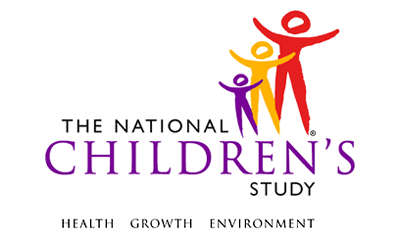 Child Saliva Instrument​*This instrument is OMB-approved for multi-mode administration but this version of the instrument is designed for administration in this/these mode(s) only.This page intentionally left blank.Child Saliva InstrumentTABLE OF CONTENTSGENERAL PROGRAMMER INSTRUCTIONS:	1BIOSPECIMEN CHILD SALIVA COLLECTION INSTRUMENT	3This page intentionally left blank.Child Saliva InstrumentGENERAL PROGRAMMER INSTRUCTIONS:WHEN PROGRAMMING INSTRUMENTS, VALIDATE FIELD LENGTHS AND TYPES AGAINST THE MDES TO ENSURE DATA COLLECTION RESPONSES DO NOT EXCEED THOSE OF THE MDES.  SOME GENERAL ITEM LIMITS USED ARE AS FOLLOWS: Instrument Guidelines for Participant and Respondent IDs:PRENATALLY, THE P_ID IN THE MDES HEADER IS THAT OF THE PARTICIPANT (E.G. THE NON-PREGNANT WOMAN, PREGNANT WOMAN, OR THE FATHER).	POSTNATALLY, A RESPONDENT ID WILL BE USED IN ADDITION TO THE PARTICIPANT ID BECAUSE SOMEBODY OTHER THAN THE PARTICIPANT MAY BE COMPLETING THE INTERVIEW. FOR EXAMPLE, THE PARTICIPANT MAY BE THE CHILD AND THE RESPONDENT MAY BE THE MOTHER, FATHER, OR ANOTHER CAREGIVER.  THEREFORE, MDES VERSION 2.2 AND ALL FUTURE VERSIONS CONTAIN A R_P_ID (RESPONDENT PARTICIPANT ID) HEADER FIELD FOR EACH POST-BIRTH INSTRUMENT.  THIS WILL ALLOW ROCs TO INDICATE WHETHER THE RESPONDENT IS SOMEBODY OTHER THAN THE PARTICIPANT ABOUT WHOM THE QUESTIONS ARE BEING ASKED. A REMINDER:  ALL RESPONDENTS MUST BE CONSENTED AND HAVE RECORDS IN THE PERSON, PARTICIPANT, PARTICIPANT_CONSENT AND LINK_PERSON_PARTICIPANT TABLES, WHICH CAN BE PRELOADED INTO EACH INSTRUMENT.  ADDITIONALLY, IN POST-BIRTH QUESTIONNAIRES WHERE THERE IS THE ABILITY TO LOOP THROUGH A SET OF QUESTIONS FOR MULTIPLE CHILDREN, IT IS IMPORTANT TO CAPTURE AND STORE THE CORRECT CHILD P_ID ALONG WITH THE LOOP INFORMATION.  IN THE MDES VARIABLE LABEL/DEFINITION COLUMN, THIS IS INDICATED AS FOLLOWS:  EXTERNAL IDENTIFIER: PARTICIPANT ID FOR CHILD DETAIL.BIOSPECIMEN CHILD SALIVA COLLECTION INSTRUMENT(TIME_STAMP_BCS_ST).BCS07000/(SALIVA_INTRO_COLLECTOR). I would like to collect a sample of {C_FNAME/the child}’s saliva.  Before I do so, I will explain this collection and ask you some questions.BCS08000/(COLL_REFUSAL_REASON). I am sorry that you have chosen not to participate in this collection.  Can you tell me why?BCS09000/(COLL_REFUSAL_REASON_OTH). SPECIFY: ____________________        BCS10000. That’s fine.  Thank you for your time. BCS11000. When was the last time {C_FNAME/the child} had anything to eat or drink?(LAST_EAT_TIME) LAST TIME ATE OR DRANK – TIME|___|___|:|___|___|    H    H       M    M(LAST_EAT_TIME_UNIT) LAST TIME ATE OR DRANK – AM/PM(LAST_EAT_MM) LAST TIME ATE OR DRANK – DATE: MONTH|___|___|   M    M      (LAST_EAT_DD) LAST TIME ATE OR DRANK – DATE: DAY|___|___|   D    D   (LAST_EAT_YYYY) LAST TIME ATE OR DRANK – DATE: YEAR|___|___|___|___|   Y    Y     Y    YBCS15000/(SPECIMEN_STATUS). STATUS OF THE SALIVA COLLECTIONBCS16000/(NO_SPECIMEN_REAS).BCS17000/(NO_SPECIMEN_REAS_OTH). SPECIFY: ________________________ BCS18000/(SALIVA_COLLECTOR). WHO COLLECTED CHILD SALIVA SPECIMEN?BCS19000/(SALIVA_COLLECTOR _OTH). SPECIFY:  ____________________________BCS20000/(SPECIMEN_ID).  |__|__|__|__|__|__|__|__|__|- |__|__|__|__|BCS21000.(C_SALIVA_COLL_MM) DATE CHILD SALIVA SPECIMEN WAS COLLECTED - MONTH|___|___|     M    M        (C_SALIVA_COLL_DD) DATE CHILD SALIVA SPECIMEN WAS COLLECTED - DAY|___|___|     D    D       (C_SALIVA_COLL_YYYY) DATE CHILD SALIVA SPECIMEN WAS COLLECTED - YEAR|___|___|___|___|    Y    Y   Y      Y(C_SALIVA_COLL_TIME) TIME CHILD SALIVA SPECIMEN COLLECTED|___|___|:|___|___| H    H        M   M(C_SALIVA_COLL_TIME_UNIT) AM/PM CHILD SALIVA SPECIMEN COLLECTED BCS24000. Thank you for providing the child’s saliva sample.BCS25000/(COLLECTION_COMMENT). RECORD ANY COMMENTS ABOUT THE CHILD SALIVA COLLECTION PROCEDURE.BCS26000/(COLLECTION_COMMENT_OTH). SPECIFY: ________________________(TIME_STAMP_BCS_ET).Event Category:Time-BasedEvent:12M, 36M, 60MAdministration:N/AInstrument Target:ChildInstrument Respondent:Primary CaregiverDomain:BiospecimenDocument Category:Sample CollectionMethod:Data Collector AdministeredMode (for this instrument*):In-Person, CAIOMB Approved Modes:In-Person, CAIEstimated Administration Time:10 minutesMultiple Child/Sibling Consideration:Per ChildSpecial Considerations:N/AVersion:2.0MDES Release:4.0DATA ELEMENT FIELDSMAXIMUM CHARACTERS PERMITTEDDATA TYPEPROGRAMMER INSTRUCTIONSADDRESS AND EMAIL FIELDS100CHARACTERUNIT AND PHONE FIELDS10CHARACTER_OTH AND COMMENT FIELDS255CHARACTERLimit text to 255 charactersFIRST NAME AND LAST NAME30CHARACTERLimit text to 30 charactersALL ID FIELDS36CHARACTERZIP CODE5NUMERICZIP CODE LAST FOUR4NUMERICCITY50CHARACTERDOB AND ALL OTHER DATE FIELDS (E.G., DT, DATE, ETC.)10NUMERICCHARACTERDISPLAY AS MM/DD/YYYYSTORE AS YYYY-MM-DDHARD EDITS:MM MUST EQUAL 01 TO 12DD  MUST EQUAL 01 TO 31YYYY MUST BE BETWEEN 1900 AND CURRENT YEAR.TIME VARIABLESTWO-DIGIT HOUR AND TWO-DIGIT MINUTE, AM/PM DESIGNATIONNUMERICHARD EDITS:HOURS MUST BE BETWEEN 00 AND 12; MINUTES MUST BE BETWEEN 00 AND 59PROGRAMMER INSTRUCTIONSINSERT DATE/TIME STAMPPRELOAD PARTICIPANT ID (P_ID) FOR CHILD AND RESPONDENT ID (R_P_ID) FOR ADULT CAREGIVER.PRELOAD CHILD’S FIRST NAME AND DISPLAY NAME IN C_FNAME THROUGHOUT INSTRUMENTOTHERWISE, IF C_FNAME = -1 OR -2, DISPLAY “the child” IN APPROPRIATE FIELDS THROUGHOUT THE INSTRUMENT.DATA COLLECTOR INSTRUCTIONSEXPLAIN THE CHILD SALIVA COLLECTION PROCEDURES TO THE ADULT CAREGIVER.BE SURE TO INFORM THE ADULT CAREGIVER THAT SHE/HE NEEDS TO BE PRESENT WHILE THE PROCEDURE IS BEING PERFORMEDIF THE ADULT CAREGIVER REFUSES THE COLLECTION, SELECT REFUSED.  OTHERWISE, SELECT CONTINUE.LabelCodeGo ToCONTINUE1BCS11000REFUSED-1SOURCENational Children’s Study, Vanguard Phase (BIO Child Saliva)DATA COLLECTOR INSTRUCTIONSSELECT REASON FOR REFUSAL.LabelCodeGo ToCHILD IS SLEEPING/TIRED1BCS10000REFUSED-1BCS10000DON’T KNOW-2BCS10000OTHER-5SOURCENational Children’s Study, Legacy Phase (6M Child)LabelCodeGo ToREFUSED-1DON'T KNOW-2SOURCENational Children’s Study, Legacy Phase (6M Child)PROGRAMMER INSTRUCTIONSGO TO COLLECTION_COMMENT.DATA COLLECTOR INSTRUCTIONSRECORD THE LAST TIME CHILD ATE OR DRANK ANYTHING.RECORD THE TIME AS HH:MM, BE SURE TO FILL THE SPACE WITH A ZERO WHEN NECESSARY AND TO MARK THE BOX TO CHOOSE “AM” OR “PM”.  FOR EXAMPLE, IF THE LAST TIME CHILD ATE OR DRANK WAS AT 2:05PM, RECORD “02:05” AND CHOOSE “PM”.RECORD THE DATE AS A TWO-DIGIT MONTH, TWO-DIGIT DAY, AND FOUR-DIGIT YEAR.SOURCENational Children’s Study, Vanguard Phase (BIO Child Saliva)LabelCodeGo ToREFUSED-1DON'T KNOW-2LabelCodeGo ToAM1PM2LabelCodeGo ToREFUSED-1DON'T KNOW-2LabelCodeGo ToREFUSED-1DON'T KNOW-2LabelCodeGo ToREFUSED-1DON'T KNOW-2DATA COLLECTOR INSTRUCTIONSENTER THE STATUS OF THE SPECIMEN COLLECTION.LabelCodeGo ToCOLLECTED1SALIVA_COLLECTORNOT COLLECTED2DATA COLLECTOR INSTRUCTIONSENTER THE PRIMARY REASON WHY THE SPECIMEN WAS NOT COLLECTED.SELECT ONLY ONE RESPONSE.LabelCodeGo ToCHILD UNHAPPY1COLLECTION_COMMENTCHILD SLEEPY2COLLECTION_COMMENTPHYSICAL LIMITATION3COLLECTION_COMMENTADULT CAREGIVER ILL/EMERGENCY4COLLECTION_COMMENTCHILD ILL/EMERGENCY5COLLECTION_COMMENTCOLLECTION SUPPLIES MALFUNCTIONED6COLLECTION_COMMENTNO TIME7COLLECTION_COMMENTOTHER-5REFUSED-1COLLECTION_COMMENTDON'T KNOW-2COLLECTION_COMMENTDATA COLLECTOR INSTRUCTIONSGO TO COLLECTION_COMMENT.DATA COLLECTOR INSTRUCTIONSRECORD WHO COLLECTED THE CHILD SALIVA SPECIMEN.LabelCodeGo ToDATA COLLECTOR1SPECIMEN_IDMOTHER2SPECIMEN_IDFATHER3SPECIMEN_IDOTHER-5DATA COLLECTOR INSTRUCTIONSRECORD SALIVA COLLECTION SPECIMEN ID.PROGRAMMER INSTRUCTIONSCANNOT BE NULL.HARD EDIT: INCLUDE HARD EDIT IF FORMAT IS NOT TWO ALPHA, SEVEN NUMERIC CHARACTERS DASH TWO ALPHA, TWO NUMERIC CHARACTERS (AA # # # # # # #-AA##).DATA COLLECTOR INSTRUCTIONSRECORD DATE AND TIME THE CHILD SALIVA SPECIMEN WAS COLLECTED.RECORD THE DATE AS TWO DIGIT MONTH, TWO DIGIT DAY, AND FOUR DIGIT YEAR.RECORD THE TIME AS HH:MM, BE SURE TO FILL THE SPACE WITH A ZERO WHEN NECESSARY AND CHOOSE “AM” OR “PM”. FOR EXAMPLE, IF THE CHILD SALIVA SAMPLE WAS COLLECTED AT 2:05PM RECORD “02:05” AND CHOOSE “PM”.LabelCodeGo ToAM1PM2DATA COLLECTOR INSTRUCTIONSRECORD ANY COMMENTS ABOUT THE CHILD SALIVA COLLECTION PROCEDURE.LabelCodeGo ToNO COMMENTS1TIME_STAMP_BCS_ETCOMMENTS2PROGRAMMER INSTRUCTIONSINSERT DATE/TIME STAMP